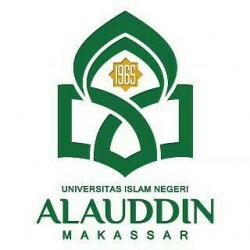 KEMENTERIAN AGAMAUNIVERSITAS ISLAM NEGERI ALAUDDIN MAKASSARFAKULTAS TARBIYAH DAN KEGURUANKampus I: Jl. St. Alauddin No.63 Makassar Telp. : (0411) 868720 Fax: (0411) 464923		Kampus II: Jl. H.M. Yasin Lompo No.36 Samata-Gowa Telp./FAX : (0411) 882682PERMOHONAN PENANDATANGANAN IJAZAH S1FAKULTAS TARBIYAH KEGURUAN UIN ALUDDIN MAKASSARNama			:NIM			:Jurusan			:Tempat/tgl. Lahir			:Alamat			:No. Hp (harus diisi)		:Alumni			:Tanggal Yudisium			:Tanggal Masuk			:IPK			:Judul Skripsi			:Mengajukan Permohonan kepada Bapak kiranya berkenan menandatangi ijazah tersebut. Demikian permohonan ini dan terima kasih.Samata-Gowa,…………….2020Mengetahui:Kasubbag Akademik Kemahasiswaan 				Pemohon,			dan Alumni,	Jumrah, S.Ag.							…………………………….NIP: 19730824 200701 2 013					NIM:								LAMPIRAN Nama 			:NIM 			:Tempat/Tgl Lahir	:Alamat			:Permohonan penandatanganan Ijazah S1 Fakultas tarbiyah dan Keguruan UIN Alauddin Makassar.Catatan:Diisi sesuai dengan yang tertulis pada Akta KelahiranDiserahkan pada Pengelola Program S1 Pengadaan Ijazah Fakultas tarbiyah dan Keguruan UIN Alauddin Makassar:Photo copy Ijazah terakhir 2 lembar;Photo copy Berita Acara Munaqasyah;Blangko asli Bukti Pembayaran SPP terakhir;Pas Photo ukuran sebagai berikut:3x4 = 4 lembar hitam putih2x3 = 1 lembar hitam putih4x6 = 1 lembar berwarnaBLN :N.I :N.A :KEMENTERIAN AGAMAUNIVERSITAS ISLAM NEGERI ALAUDDIN MAKASSARFAKULTAS TARBIYAH DAN KEGURUANKampus I: Jl. St. Alauddin No.63 Makassar Telp. : (0411) 868720 Fax: (0411) 464923		Kampus II: Jl. H.M. Yasin Lompo No.36 Samata-Gowa Telp./FAX : (0411) 882682FORMULIR PEMBUATAN TRANSKRIP NILAINama			:NIM			:Jurusan			:Tempat/Tgl. Lahir			:Suku Bangsa			:Alamat			:No. Hp			:Nomor Alumni			:Tanggal Yudisium			:Judul Skripsi			:Samata-Gowa,…………. 2020							…………………………….							NIM: Catatan:Diisi sesuai dengan yang tertulis pada Akta KelahiranDiserahkan pada Pengelola Program S1 Pengadaan Fakultas Tarbiyah dan Keguruan UIN Alauddin MakassarPhoto copy ijazah SMA/MA;Daftar Nilai Hasil Studi dari jurusan (transkrip nilai sementara);Berita Acara Ujian Munaqasyah warna pink dan biru;Formulir SK Munaqasyah;SK Munaqasyah;Rekap Nilai Komprehensif;Judul skripsi/terupdate;Biodata/CV (yang ada fotonya);Pas Photo Ukuran, sebagai berikut:Pas photo ukuran 3x4 sebanyak 2 lembar hitam putih4x6 sebanyak 1 lembar warna.Berkas disetor ke bagian Akademik (Fatimah HS, S.Pd.I., M.Pd.I)3x44x62x34x6berwarna3x4Hitam putih3x4Hitam putih